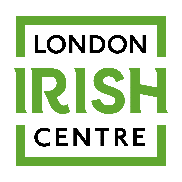 Volunteer with UsVolunteer Role – Community Café AssistantPurposeTo support the work of the community Cafe.RoleOur Community Café plays a vital role in in providing a social engagement opportunity for those that access the service. Our LIC chef prepares food for people attending the community cafe and other areas in the centre. We aim to provide a warm, welcoming environment for those that attend and to ensure that those using our service receive healthy, balanced meals.Volunteers are at the heart of the service, and we need volunteers to help in the kitchen and café.Key tasks:Setting up the hall and space for activities and service.Supporting with groups, activities and engaging with service users to ensure we provide a warm, friendly and welcoming environment.Food preparation: preparing and weighing vegetable ingredients prior to cooking.Food service: serving food to people attending the café.Some basic cleaning but do not worry nothing too cumbersome.Skills required for the role:Proactive, friendly.No previous formal kitchen experience required but you will need to be willing to learn and follow health and hygiene instructions, including COVID specific guidance.Volunteers will need to undertake an induction, the community development teams volunteer training and the food safety and hygiene training which can be completed online.Do you have?A sociable nature and enjoy speaking with the public. Reliability and ability to committed to this role.Excellent timekeeping. If so, we would love to hear from you! Read on to find out more about the role and how to apply.Time commitmentThe opening hours of the Café are Tuesday, Wednesday and Friday from 10am to 2pm in the Kennedy Hall, London Irish Centre.You can discuss with the team how much time you can commit.LocationLondon Irish Centre, 50-52 Camden Square, London, NW1 9XBSupported bySenior Health Navigator.How to applyPlease complete the application form and return to:ciaraward@londonirishcentre.orgFurther InformationOut of pocket expenses’ will be covered to pre agreed limits.If you would like to discuss this role further, please email:ciaraward@londonirishcentre.orgNote: Please do tell a friend about us…If this role is not for you, but you have a friend, family member or past/present colleague who may be interested in this volunteer role, please do forward this volunteer role description to them. THANK YOU!WHAT HAPPENS AFTER YOU SUBMITT YOUR APPLICATION?Registration completed via Better Impact.http://bttr.im/6hva5Application reviewed by the team.Telephone or Video interview.If successful, you join the team.Applicant references collected.Applicant details submitted for DBS checks.Sign your Volunteer Agreement.Induction Session.Training Session.Log your volunteer hours on Better Impact.